Employment history in last 5 years: 2019 – Present	Associate Professor at the department of Ecology, school of Agroecology, Mongolian University of Life Sciences 2014 – 2018 	Senior lecturer and researcher at the department of Ecology, school of Agroecology, Mongolian University of Life Sciences. 2014 Postdoctoral Fellow at the Institute of Forest Ecology, Department of Forest and Soil Sciences, University of Natural Resources and Life Sciences, Vienna, Austria2011-2014 Head of Department of Ecology, School of Ecology and Technological Development, Mongolian State University of AgricultureMembership of professional association: 2021      Associate Editor for Planted forests, Frontiers in Forests and Global Change2021     “Scandinavian Journal of Forest Research” review editor2020     “Canadian journal of Forest Research” review editor2015     “Forests” Guest Editor (special issue) http://www.mdpi.com/journal/forests/special_issues/mycorrhizal_fungi Education – since bachelor degree: 2008-2011	PhD National Chiayi University, Chiayi (Taiwan, ROC)2002-2004	MSc  Biology National University of Mongolia, Ulaanbaatar1998-2002	BSc (Ecology) National University of Mongolia, UlaanbaatarSelected recent papers:Otgonsuren, B., Rosinger C., Wang L., Godbold. D.L., (2020). Winter soils of Mongolian forests have viable ectomycorrhizas and soil enzymatic activity, Soil. Biol. Biochem.  IF=5.795 https://doi.org/10.1016/j.soilbio.2020.107914 Juřička, David, Václav Pecina, Antonín Kusbach, Vítěslav Vlček, Jitka Novotná, Jana Pařílková, Burenjargal Otgonsuren, Martin Brtnický, and Jindřich Kynický. “Thermal regime of semi-natural dew collector’s perspective for afforestation of semi-arid landscapes” IF=3.356 “Environmental Technology and Innovation” Vol 20, 2020. https://doi.org/10.1016/j.eti.2020.101125Knapp, D. G., Imrefi, I., Boldpurev, E., Csíkos, S., Akhmetova, G., Nagy-Berek, P. J., Otgonsuren, B., & Kovács, G. M. (2019). Root colonizing endophytic fungi of the dominant grass Stipa krylovii from a Mongolian steppe grassland. Frontiers in microbiology, 10, 2565. https://doi.org/10.3389/fmicb.2019.02565  IF=4.215L Wang, B Otgonsuren, W Duan, DL Godbold. 2018. Comparison of root surface enzyme activity of ericaceous plants and Picea abies growing at the tree line in the Austrian Alps. Forests    9, 575; https://doi.org/10.3390/f9090575 , IF=2.21  L Wang, B Otgonsuren, DL Godbold. 2017. Mycorrhizas and soil ecosystem function of co-existing woody vegetation islands at the alpine tree line." Plant and Soil 411(1-2): 467-481. https://doi.org/10.1007/s11104-016-3047-2 IF=3.299B Otgonsuren, B Rewald, DL Godbold, H Göransson. 2016. Ectomycorrhizal inoculation of Populus nigra modifies the response of absorptive root respiration and root surface enzyme activity to salinity stress. “Flora-Morphology, Distribution, Functional Ecology of Plants 224:123-129. https://doi.org/10.1016/j.flora.2016.07.016 IF=1.591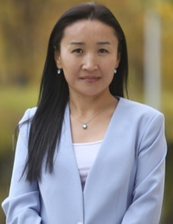 BURENJARGAL OtgonsurenAssociate professor, PhD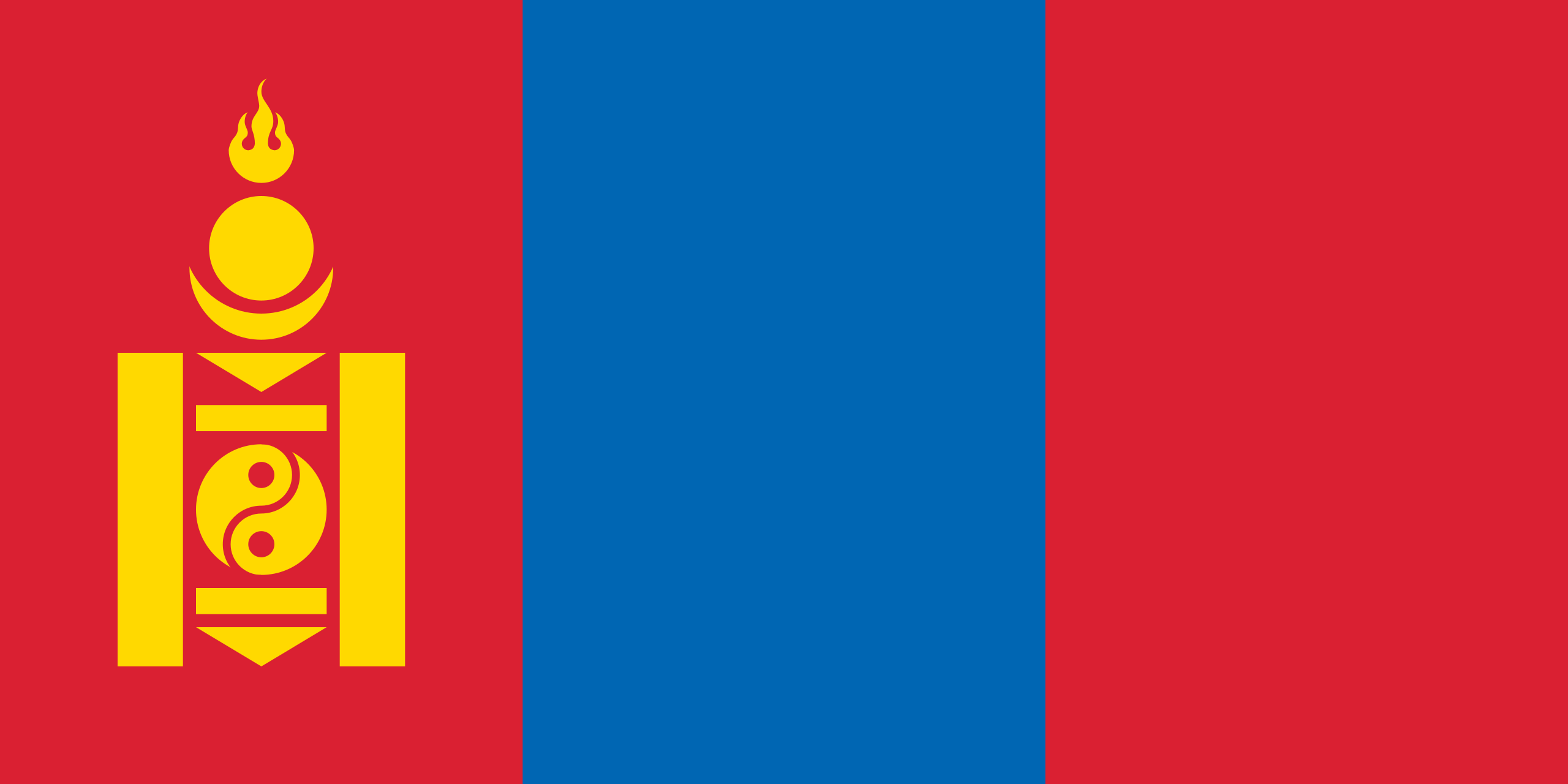 School of Agroecology,Mongolian University of Life SciencesUlaanbaatar, Mongolia	Language(s): Mongolian, EnglishOffice postal address, phone number and e-mail: Mongolian University of Life Science, Department of Ecology, Zaisan 17024, Khan-Uul district Ulaanbaatar, Mongolia, e-mail; o_burenjargal@muls.edu.mnPersonal web page:Research gate: https://www.researchgate.net/profile/Burenjargal-OtgonsurenORCID: https://orcid.org/my-orcid?orcid=0000-0001-7732-7173Loop: https://loop.frontiersin.org/people/773528/overviewPublon:https://publons.com/researcher/3907676/burenjargal-otgonsuren/BURENJARGAL OtgonsurenAssociate professor, PhDSchool of Agroecology,Mongolian University of Life SciencesUlaanbaatar, Mongolia	Language(s): Mongolian, EnglishOffice postal address, phone number and e-mail: Mongolian University of Life Science, Department of Ecology, Zaisan 17024, Khan-Uul district Ulaanbaatar, Mongolia, e-mail; o_burenjargal@muls.edu.mnPersonal web page:Research gate: https://www.researchgate.net/profile/Burenjargal-OtgonsurenORCID: https://orcid.org/my-orcid?orcid=0000-0001-7732-7173Loop: https://loop.frontiersin.org/people/773528/overviewPublon:https://publons.com/researcher/3907676/burenjargal-otgonsuren/Potential areas for PhD supervision:Potential areas for PhD supervision:Supervising experience:Mycorrhiza, forest soil ecology, plant ecology, urban forest ecologyMycorrhiza, forest soil ecology, plant ecology, urban forest ecology1 PhD student9 MSc students